НАШИ ПАПЫ ХОРОШИ!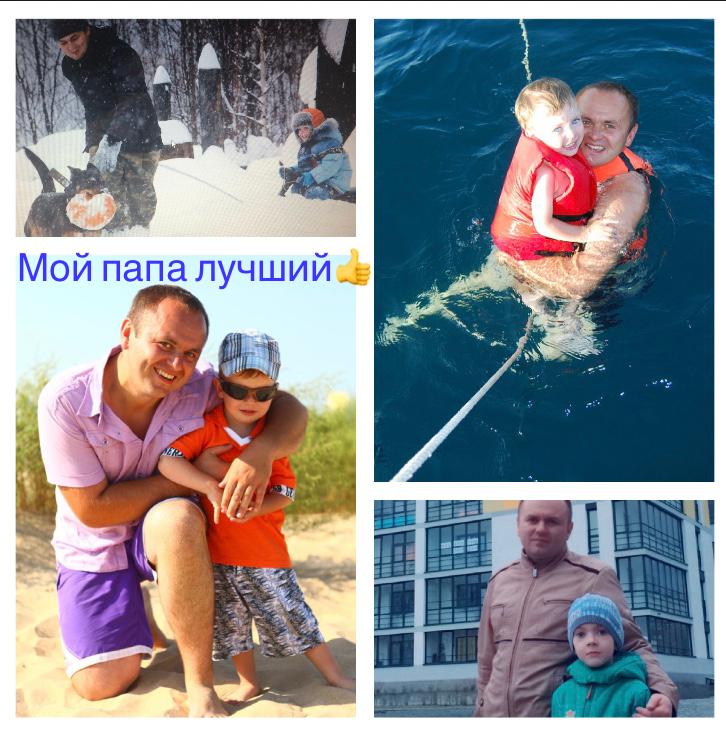 